ДЕПАРТАМЕНТ ОБРАЗОВАНИЯ АДМИНИСТРАЦИИ ГОРОДА ЕКАТЕРИНБУРГАМУНИЦИПАЛЬНОЕ АВТОНОМНОЕ ДОШКОЛЬНОЕ ОБРАЗОВАТЕЛЬНОЕ УЧРЕЖДЕНИЕ ДЕТСКИЙ САД № 526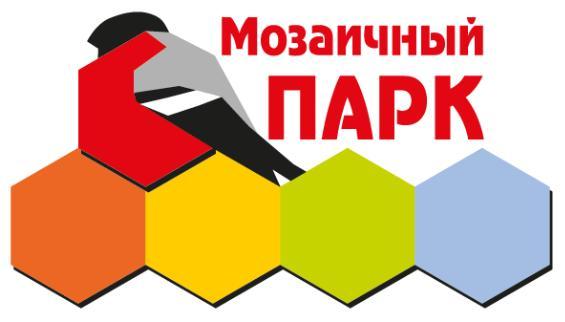 МЕТОДИЧЕСКАЯ РАЗРАБОТКАВзаимодействие участников творческой группы по экспериментальной апробации и внедрению ПМК «Мозаичный ПАРК»ОТКРЫТОЕ МЕРОПРИЯТИЕ ДЛЯ РОДИТЕЛЕЙНовогодний праздник для детей младшей группы «Снеговик в гостях у малышей»Ванышева Мария Алексеевна,   музыкальный руководительЕкатеринбург, 2020Снеговик в гостях у малышей 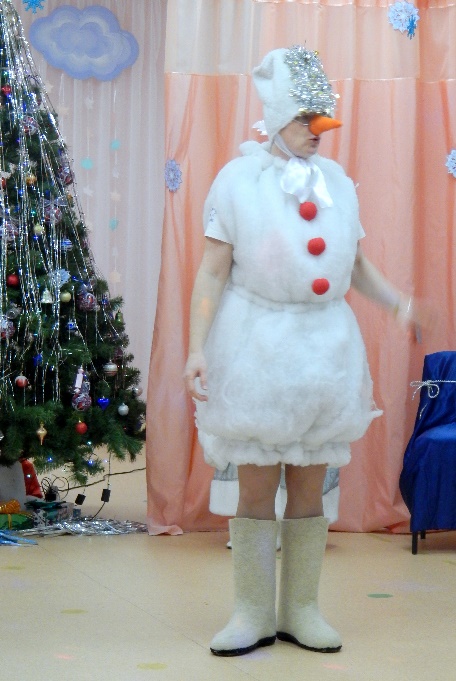 Сценарий новогоднего праздника для детей младшей группы.Цель: Создать волшебную, праздничную атмосферу.  Вызвать у детей положительные эмоции, желание самому принимать участие в мероприятии.Задачи: Дать детям представление о новогоднем празднике, о сопровождающих его персонажах и атрибутах. Развивать внимание, память, творческие и музыкальные способности детей, соответствующие возрасту. Учить действовать индивидуально и совместно с другими детьми.Действующие лица.Взрослые: Ведущая, Дед Мороз, Снегурочка, снеговик.Дети: Снеговички, снежинки.Атрибуты: Султанчики для танца снежинок, большой стул для Деда Мороза, мешок с подарками, детские музыкальные инструменты.Ход праздника: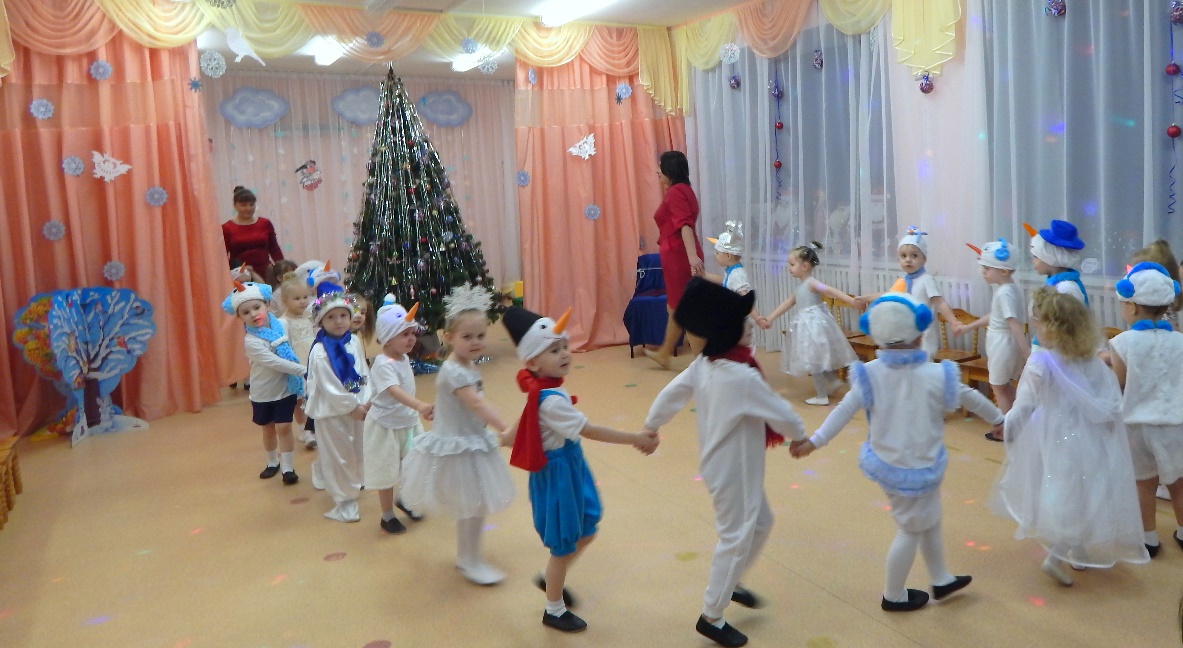 Дети заходят в зал, останавливаются полукругом перед ёлкой.Ведущая: Посмотрите-ка, ребята, что за гостья к нам пришла!                    Так пушиста и лохмата, так стройна и зелена!                   Вся в игрушках, вся в иголках! Это праздничная….Дети (хором): Ёлка.Ведущая: Подойдите к ёлке ближе… Посмотрите выше, выше!                    Вот так ёлка, просто чудо! Не видали мы такой!                   В бусах, шариках, хлопушках и сверкает мишурой!                   Как блестят на ней игрушки! Вот снежинка изо льда!                   А на самой на макушке ярко – красная звезда!Ведущая вместе с детьми рассматривают ёлочные украшения.                   Будем вместе веселиться, песни петь, стихи читать                  И под ёлочкой пушистой будем вместе танцевать! Танец: "Вокруг ёлочки нарядной " Ю. СеливёрстоваОстанавливаются в полукруге лицом к гостям.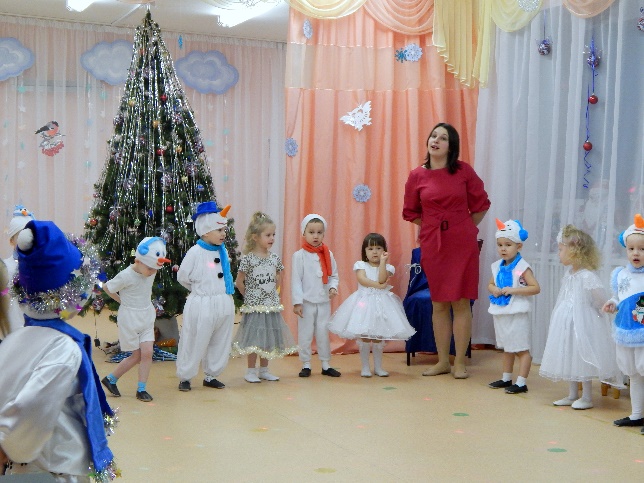                                                                         1 ребёнок: Елочка красавица детям очень нравится.                                                                                            Вот она, какая стройная, большая.                                                                        2 ребёнок: Добрый дедушка Мороз елку нам сюда принес.                                                                                            Чтобы мы на Новый год с ней водили хоровод!                                                                        3 ребёнок: Все мы радостно живем, весело играем,                                                                                            И танцуем и поем, Новый год встречаем!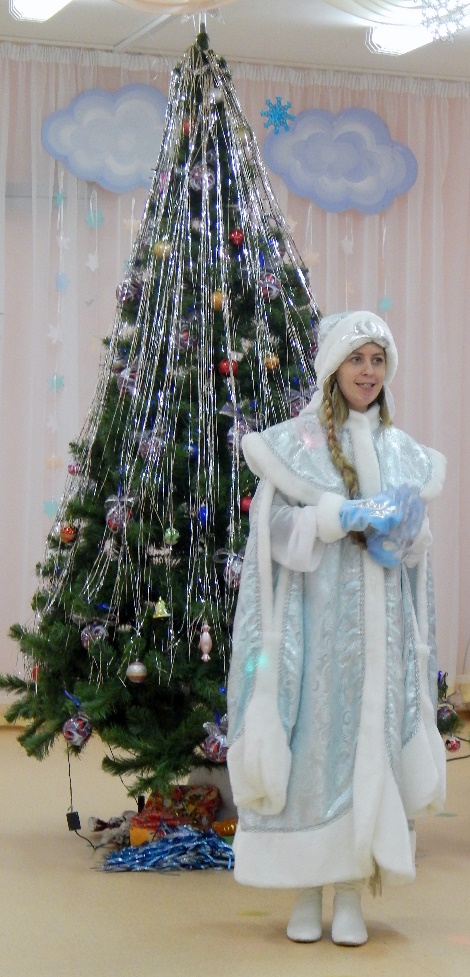 4 ребёнок: Ярко звездочка горит на верхушке елки.                    Веселится детвора и смеется звонко!5 ребенок: Будет ёлочка сверкать огоньками ярко,                    Добрый, Дедушка Мороз принесёт подарки!Песня: «Ёлочка»Ведущая: Сядем тихо на места. Возле ёлки новогодней чудеса случаются.  Вот сейчас и в нашем зале сказка начинается! Звучит сказочная музыка, дети садятся на стульчики. Слышите, снежок хрустит, кто-то в гости к нам спешит! Входит Снегурочка.Снегурочка: На полянке у опушки, я живу в лесной избушке.                        Звать Снегурочкой меня, все снежинки мне родня.                        Здравствуйте, ребятишки! Здравствуйте, гости дорогие!Дети здороваются со Снегурочкой.Снегурочка: Какая ёлка у вас красивая! А огоньки на ней почему не горят? Разве дедушка Мороз к вам ещё не приходил?Ведущая: Нет, Снегурочка, не приходил.Снегурочка: Да где же он? Без дедушки Мороза нам елочку не зажечь, Новый год не встретить. Придётся его подождать. А пока мы будем ждать, предлагаю поиграть!Дети встают в круг.Игра: «Лепим, лепим ком большой» Дети садятся на места, выходит снеговик, стоит закрыв глаза и молчит.                                                                                                                                                                                                                                                                                                                                                                                                                                                                                                                                                                                                                                                                                                                                                                                                                                                                                                                                                                                                                             Ведущая: Ребята, смотрите, какого мы 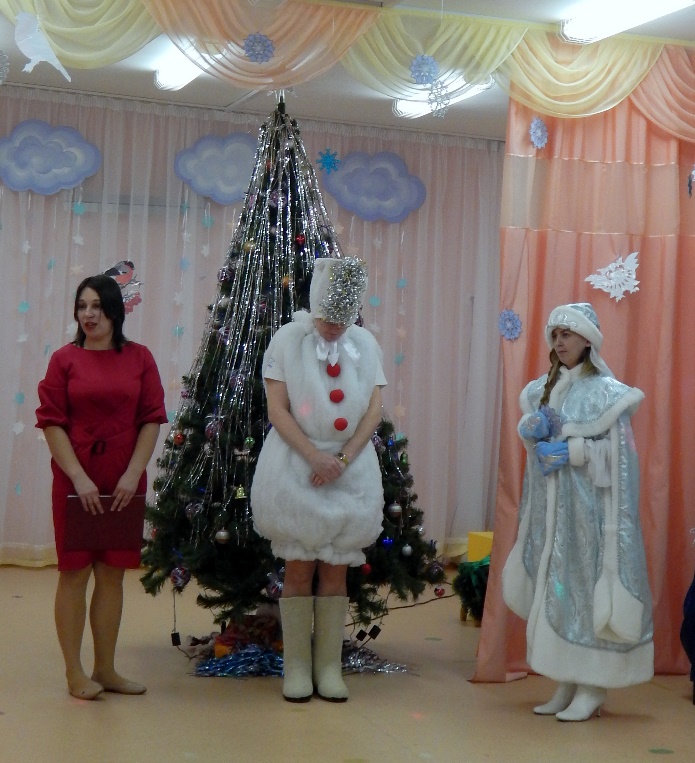                                                                                    снеговика слепили. Он совсем как настоящий!                                                                                   Снегурочка с ведущей обходят снеговика,                                                                                    разглядывают.                                                                                   Ведущая: И руки есть, и ноги.                                                                                   Снегурочка: А где же нос морковкой?Ведущая: Да, действительно…. Носа нет. Снеговик, Снеговик где ты нос потерял?Снегурочка: Да он спит. Снеговик, проснись! Не просыпается. Надо нам пошуметь. Умеете шуметь?Ведущая: Ну это мы хорошо умеем. Давайте – ка ручками похлопаем.Дети хлопают.Ножками потопаем. Дети топают.Снеговик просыпается: Ой-ой-ой, что это за шум? Замечает детей. Ух! Как много ребятишек, и девчонок, и мальчишек. А вы зачем здесь собрались? У вас здесь что? Праздник? Оглядывается. Ёлка нарядная, гости. И Снегурка здесь... А.... Новый год встречаете. Так и я с вами! Люблю праздники! Ведущая: Конечно, снеговик, давай с нами петь, плясать, дедушку Мороза ждать.Снеговик: Погодите, погодите! Вы меня слепили, а ходить не научили. Ведущая: Не переживай, Снеговик, сейчас научим.                    Эй, друзья, снеговички, поскорее выходите как шагают покажите.6 ребёнок: Стоим мы в каждом во дворе. Глядеть на нас -потеха!                    Мы малые снеговики, мы сделаны из снега.7 ребёнок: Мы, друзья, снеговики. ростом мы невелики.                    Вперевалочку идём, мы плясать сейчас начнём!Танец снеговиков. снеговик танцует вместе с детьми. Снеговички садятся на места.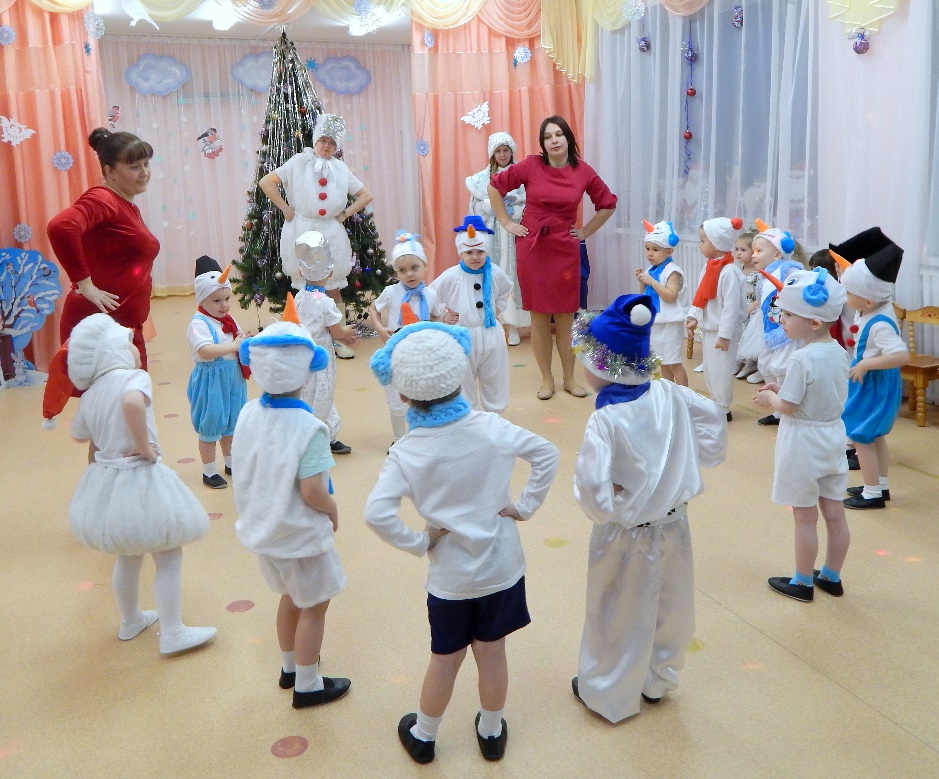 Ведущая: Ну что, снеговик, научили мы тебя ходить?Снеговик (шагает по залу): Научили! Раз-два-три-четыре, раз-два-три-четыре! Вот как я теперь умею!Ведущая: Снеговик, посмотри-ка в зеркало. Снеговик: И зачем это?  И чего я там не видел? Ну пойду посмотрю, раз просите. Смотрится в зеркало.Снеговик: Ой-ой-ой, где же мой нос?Ведущая: Вот и мы с ребятами хотим знать, где твой нос? Ведь мы его тебе лепили.Показывает нос морковкой.Снеговик: И как же я теперь без носа?Ведущий: Не расстраивайся, Снеговик, мы тебе поможем, отыщем носик! Ребята, посмотрите, может у кого-нибудь в кармане носик Снеговика? А под стульчиками нет? Дети ищут. Может он у ваших мам? Может быть у пап? Бабушки, не брали носик? Дедушки, и вас мы спросим? Тети, дяди, помогите, нос Снеговику, верните!Нет нигде носика Снеговика.Снеговик: Ох, как жарко стало в зале, ой, боюсь сейчас растаю!               Не успеем нос сыскать, надо в лес скорей бежать!Ведущий: Снеговик, сядь на стульчик, посиди, мы сейчас такой снегопад устроим, что ты ни за что не растаешь.8 ребёнок: Поглядите – снег идет! Поглядите снег идет!              Всех ребят зовут снежинки в свой веселый хоровод!9 ребёнок: Я летаю, я сверкаю и кружусь ,кружусь, кружусь.                   Я желанья исполняю тем кому на нос сажусь.10 ребёнок: Ветер песенку поет на лесной опушке,
                     Танцевать меня зовет в хоровод к подружкам.11 ребёнок: Закружился хоровод льются песни звонко.                     Это значит Новый год! Это значит Елка!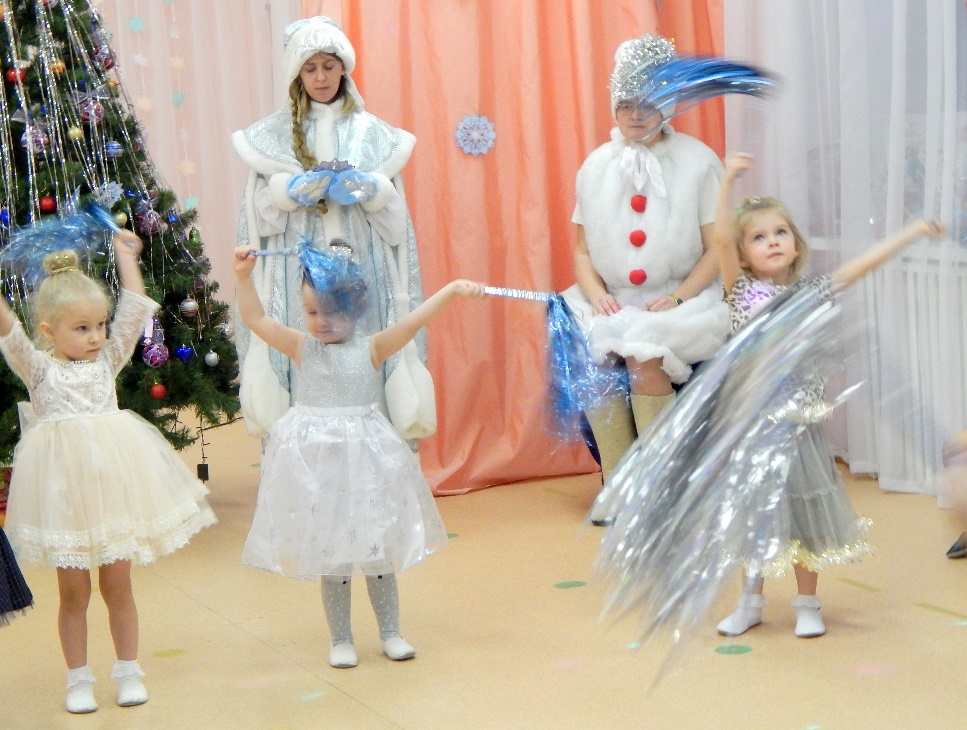 Танец снежинок Снежинки садятся на места.Снеговик: Как красиво танцевали! Да! Прохладно стало в зале!                     Я под ёлкой посижу, и немножко подожду.                     Дед Мороз уж скоро будет, нос мне мигом раздобудет.Снеговик незаметно выходит из зала.Снегурочка: Дед Мороз всё не идет, а ведь скоро Новый год!                         Уж пора б ему прийти, задержался он в пути. Ведущая: Может быть он заблудился? Давайте все вместе позовём дедушку Мороза.Все вместе: Дед Мороз, ау, ау!Снегурочка: Не услышал нас дедушка, не пришёл.Ведущая: А я знаю, что делать. Берёт корзинку с инструментами. Инструменты в руки взяли - дружно дети заиграли!
 Взяли бубны, взяли ложки и бубенчиков немножко.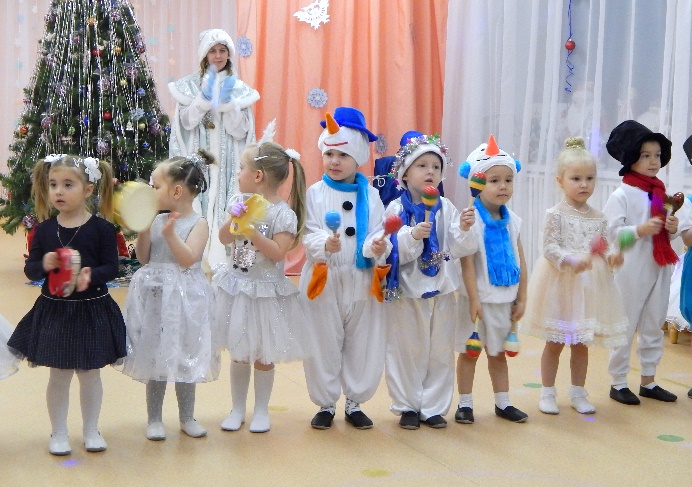  Выходите, музыканты, показать свои таланты,
 Пусть услышат наш оркестр далеко от этих мест.Оркестр Дед Мороз из-за двери: Слышу, слышу, иду!Звучит музыка, входит Дед Мороз.Д.М Здравствуйте мои друзья! Слышу, звали вы меня!         Здравствуйте, дети! Здравствуйте, гости дорогие!         Дети здороваются с дедом Морозом.              С Новым годом поздравляю и здоровья вам желаю!        Чтоб росли скорей, умнели, веселились, песни пели!        Чтоб всегда звенел ваш смех! С Новым годом всех, всех, всех!Ведущая: Как хорошо, что ты пришёл, дедушка Мороз. Не получается у нас без тебя праздник. Снеговик, гость наш, нос потерял. Ёлочка не горит.Д.М: Так, давайте по порядку. Вначале ёлка! Какой же новый год без огней на ёлке.         Ай да елочка - душа! Как пушиста хороша!         Скажем дружно: «Раз, два, три, наша ёлочка гори!» Дети повторяют.                  Кто-то видно не кричал, кто -то видно промолчал! А ну-ка еще разок!         Скажем дружно: «Раз, два, три, наша ёлочка гори!» Дети повторяют.  В третий раз предлагает присоединиться родителям, ёлочка загорается.     Д. М: Как красиво! Посмотрите! С елкой поиграть хотите?Дети отвечают.Д.М: Если дунем мы сейчас, огоньки погаснут в раз! А ну-ка, попробуем. Дуйте сильней!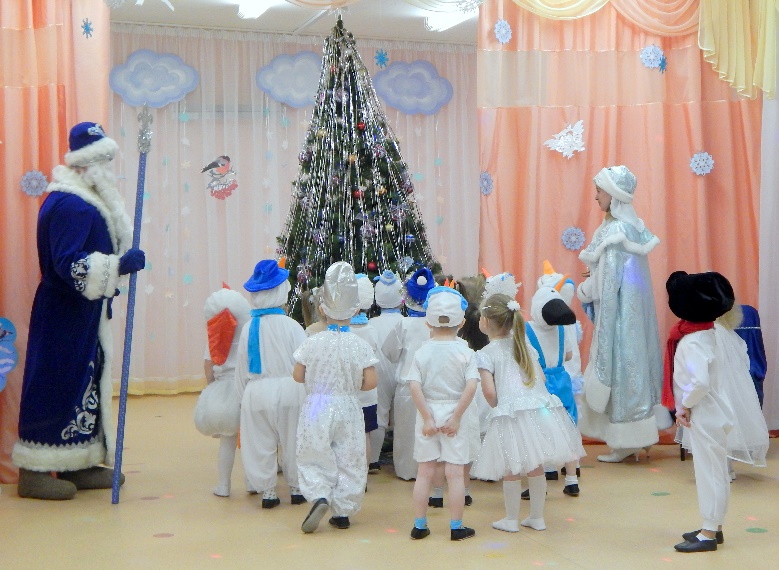 Все дуют на елочку, огоньки гаснут.Д.М: Наша елка крепко спит, огоньками не блестит. Все в ладошки хлопать будем, нашу елочку разбудим!Звучит музыка, все хлопают, огоньки загораются.Вбегает Снеговик.Снеговик: Дедушка Мороз, как хорошо, что ты нашёлся. Смотри какой я некрасивый! Показывает на отсутствующий нос. Очень печальный, совсем несчастливый. Дед Мороз: Ох, горюшко снежное! Так это ты нос потерял?                     Да, действительно беда. Что же, стой, не суетись                     И, тихонько покружись.Снеговик кружится и незаметно достаёт из-под шарфа нос-морковку, одевает на свой нос.Ведущий: Ой, Снеговичок, посмотри, ты опять стал красивым! Нос у тебя просто замечательный!Снеговик ощупывает нос: Снова я чудесный, снова я прелестный! Спасибо тебе, Дед Мороз! Спасибо ребятишки за то, что меня слепили! Побегу в лес пока ещё что-нибудь, не потерял! До свидания!Снеговик убегает.Д. М: Елка светится, искрится, будем, дети, веселиться. Дед Мороз вас всех зоветВ новогодний хоровод!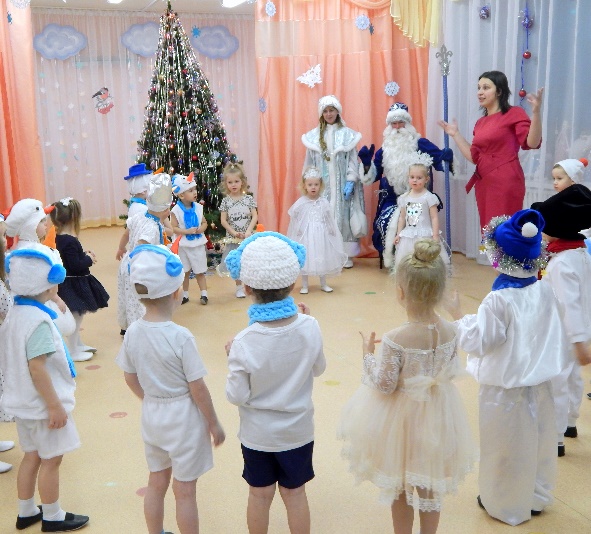 Дети строятся в круг.Песня: «Фонарики»Дед Мороз: Ребятки, а вы мороза боитесь? Дети отвечают. А вот я вас сейчас заморожу!Игра: "Заморожу"Д.М: Какие у вас дети ловкие, быстрые, никого заморозил.Ведущая: Дедушка, а если мы всё-таки замёрзли, что нам делать?Д.М: Плясать конечно!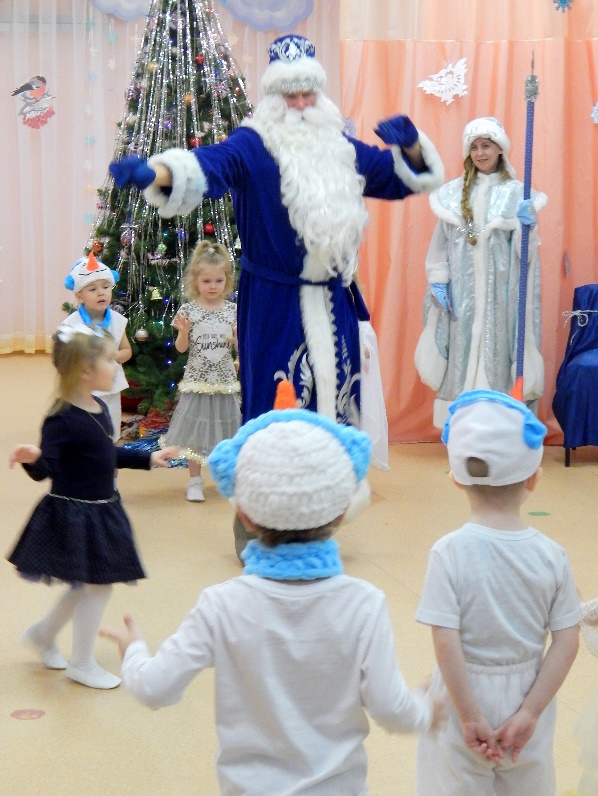 Ведущая: А как?Д.М: А вот так!Пляска Деда мороза Дед Мороз: Наплясался я, ребятки, разболелись мои пятки.Всем сейчас команду дам: «Поскорее по местам!»Дети садятся на места.Ведущая: Дедушка, ты посиди, отдохни, а ребята тебестихи почитают.Д.М. садится: По секрету вам скажу – очень я стихи люблю! Дети читают деду Морозу стихи.Д. М: Спасибо, ребятишки! Порадовали дедушку!           Ну, пора мне собираться! В путь, дорогу отправляться! Снегурочка:  Дед мороз! А подарки? Д. М: Подарки? Разве я их не дарил? Как же я про них забыл?            Где-ж мешок то мой? Не видно! Что же делать? Как обидно!            Без подарком нам нельзя, будем их искать, друзья! Ведущая: Дед Мороз, да вот же мешок какой-то под ёлкой стоит! Твой, наверное? Д. М: Да, мешок и правда, мой!            Поскорее по местам, всем подарки я раздам! Раздача подарковД.М: Вот и праздник новогодний нам заканчивать пора!Много радости сегодня вам желаю, детвора!Снегурочка:А мы с Дедушкой МорозомК вам вернёмся через год!До свиданья, нам пора!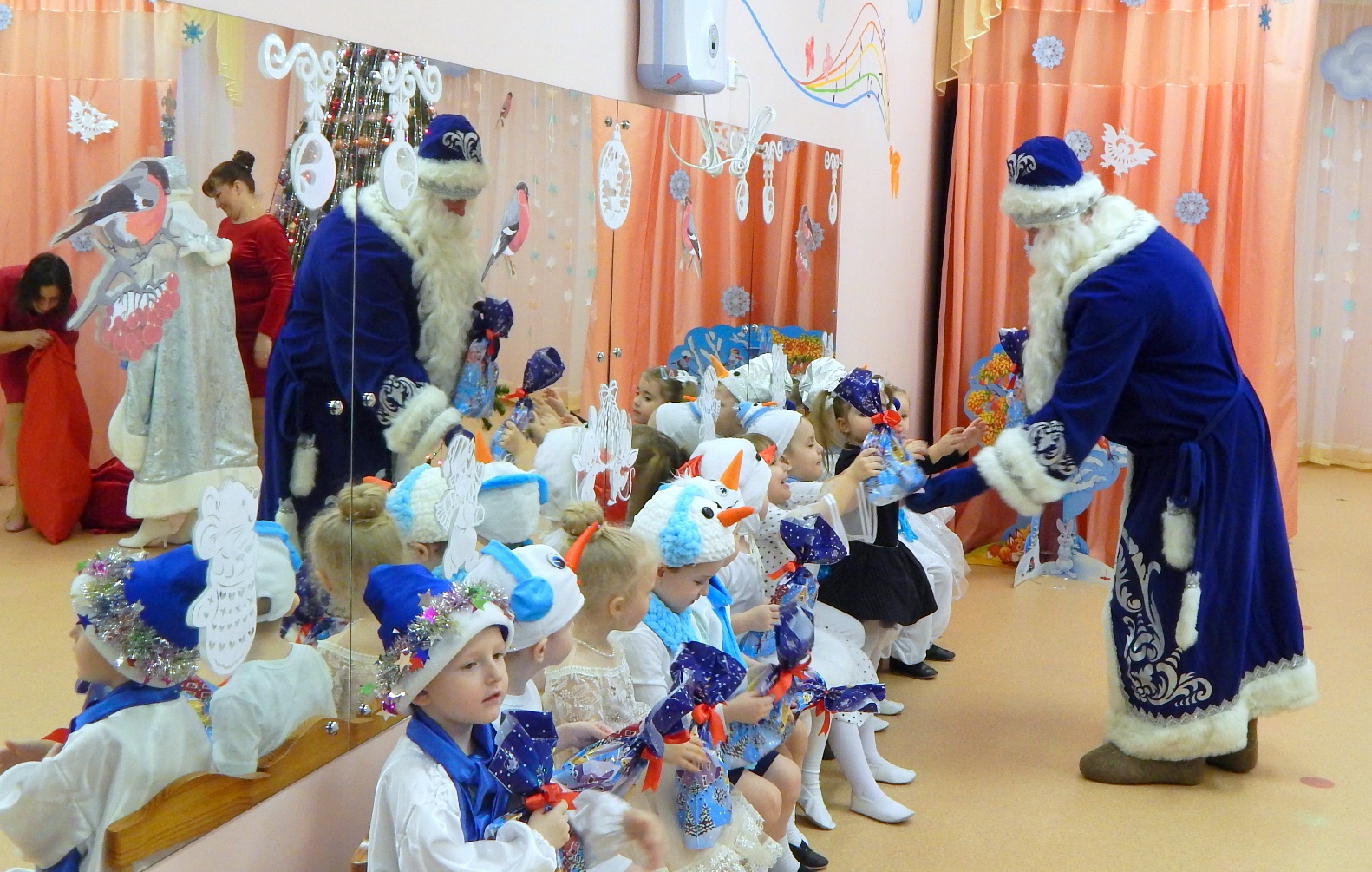 